Symptoms: Missing Generic object menu for Import and Export DataEnvironment Details:UI of the instance which needs configuration.Reproducing the issue: For reproducing the issue please follow the below navigation steps:Admin tool Employee Files Import Export data  Select action to perform ( import / export/ download template)Select generic object ex: Position (template won’t be available)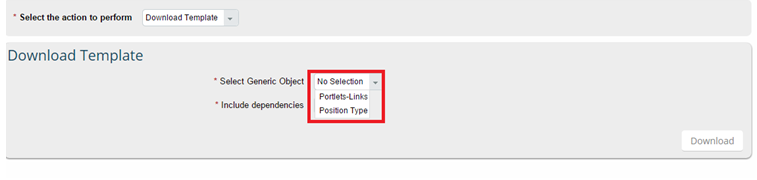 Cause: Permissions not enabled in RBPResolution:Step 1: navigate to Admin tool  set user permissions  manage permission roles  select the role of the userStep 2: Click on the role  go to permissions  miscellaneous permission  select the generic object and enable the import/Export option.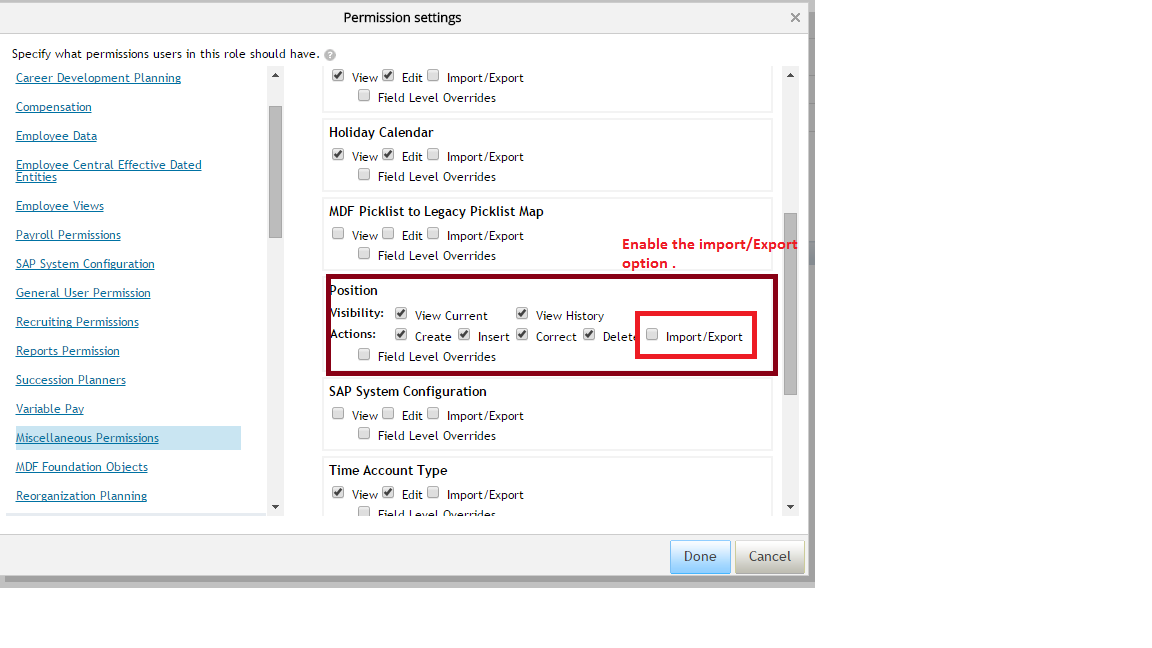 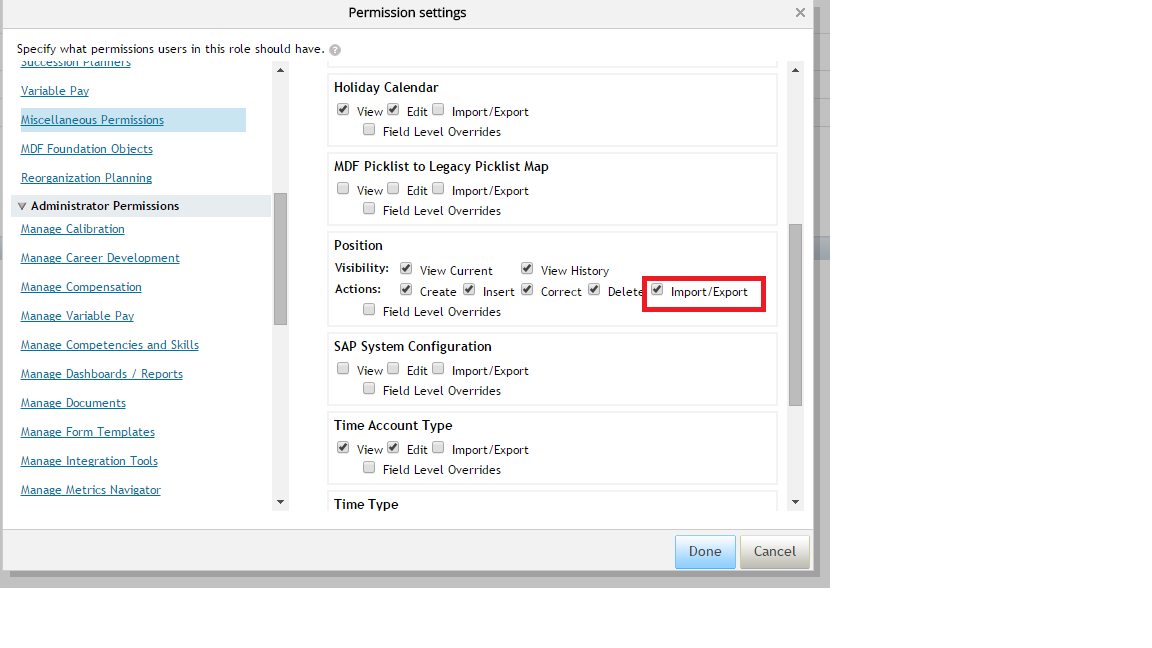 Step 3:  Click on done and save the changes. Step 4: once changes save please logout and login the system. Admin tool Employee Files Import Export data  Select action to perform ( import / export/ download template)Select generic object .Position template is available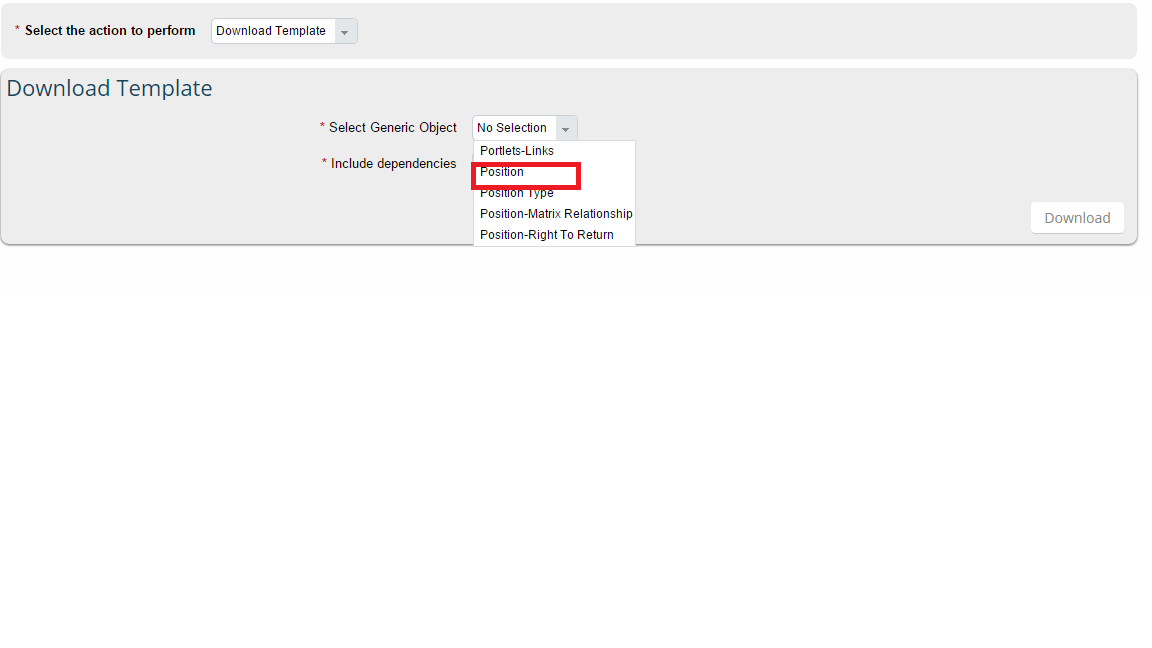 